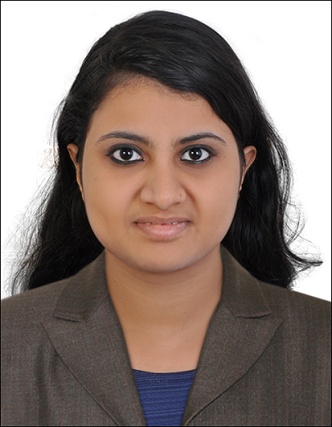 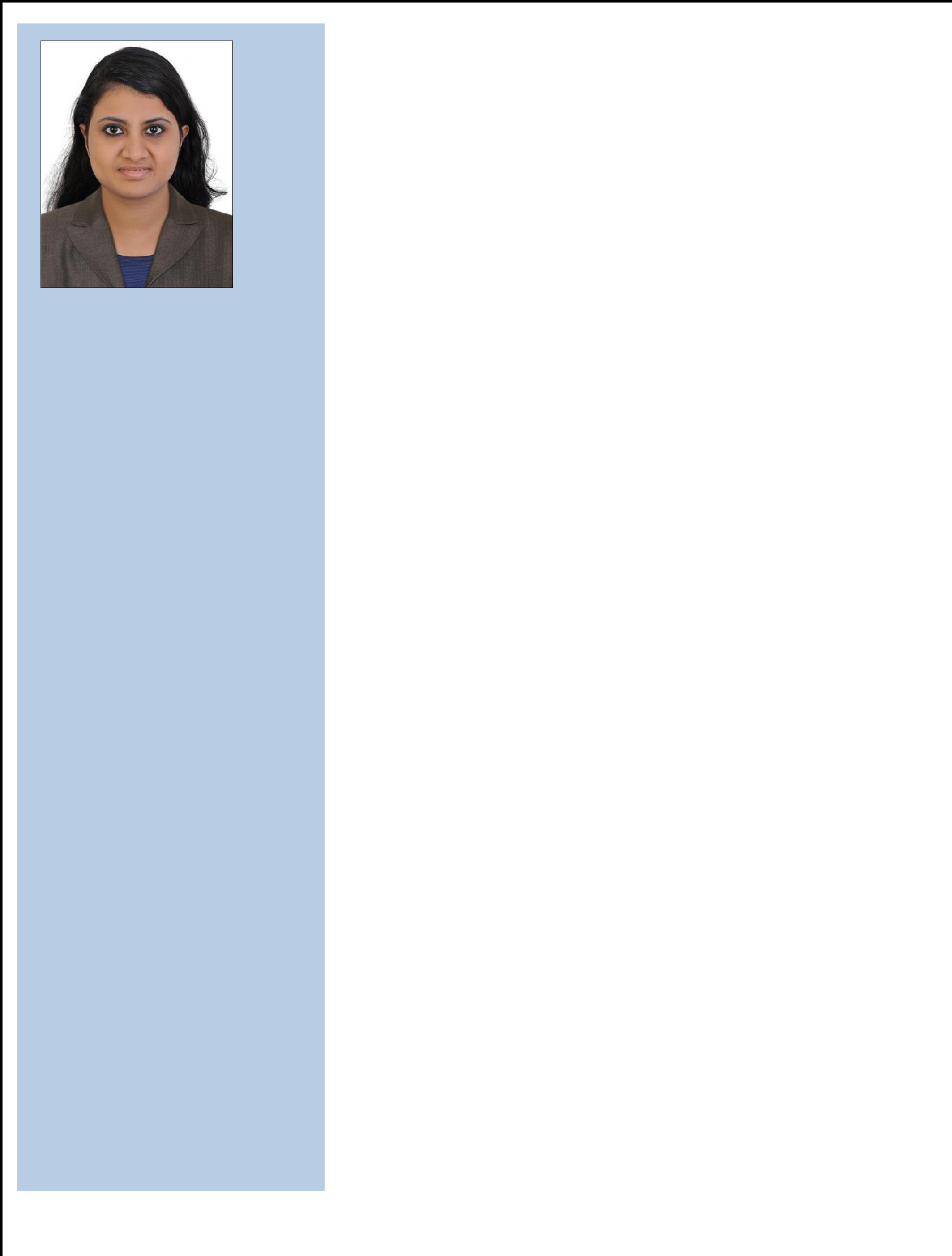 SHRUTIMECHANICAL ENGINEEREmail:Shruti-397379@gulfjobseeker.com Location: Dubai, UAELanguages:EnglishSpeaking, Reading, WritingMarathiSpeaking, Reading, WritingHindiSpeaking, Reading, WritingMalayalam SpeakingNationality: IndianVISA STATUS: Dependant VisaValidity: 19/03/2022Technical Skills:Working knowledge of MS Office:Excel, Word, Powerpoint, OutlookPROFILE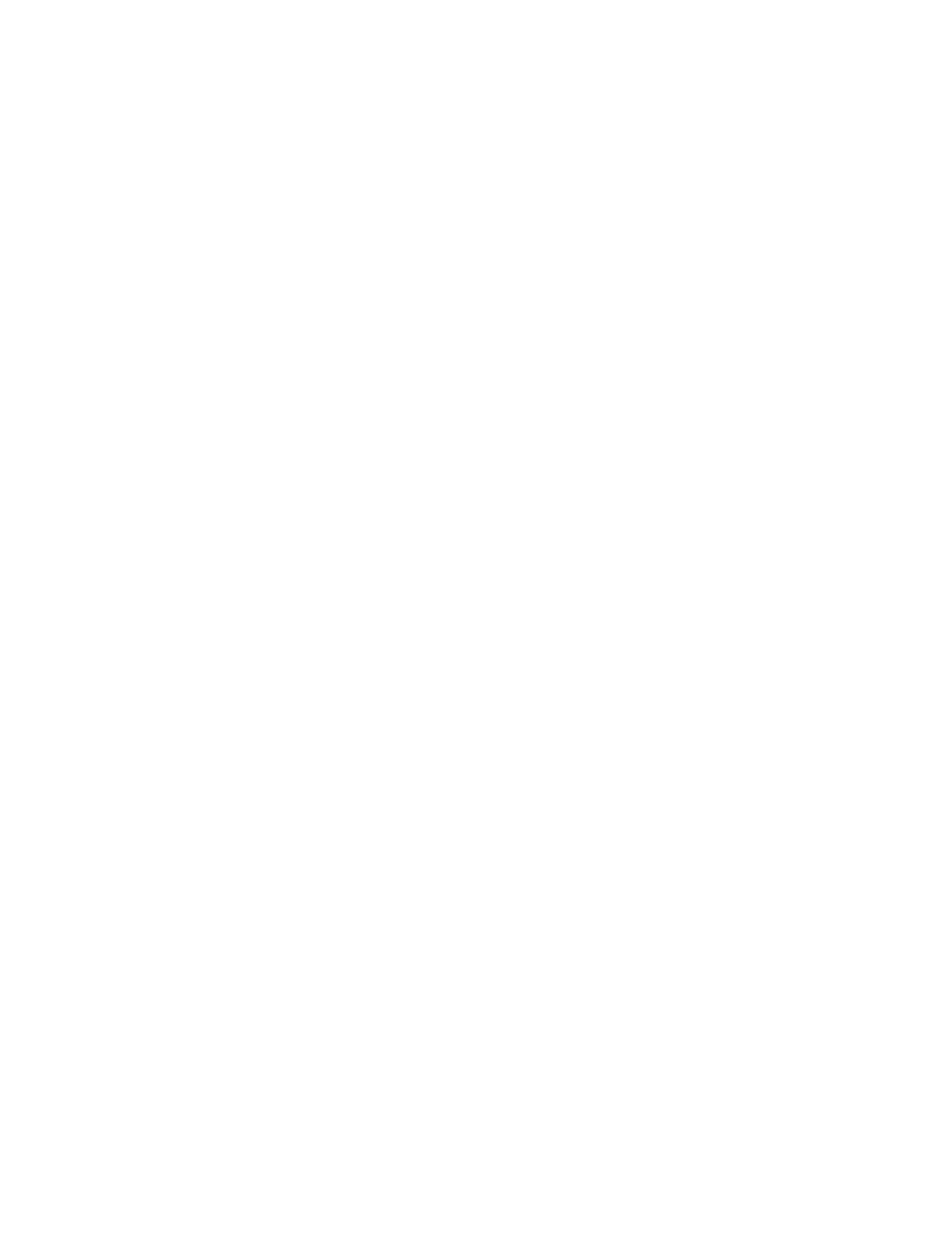 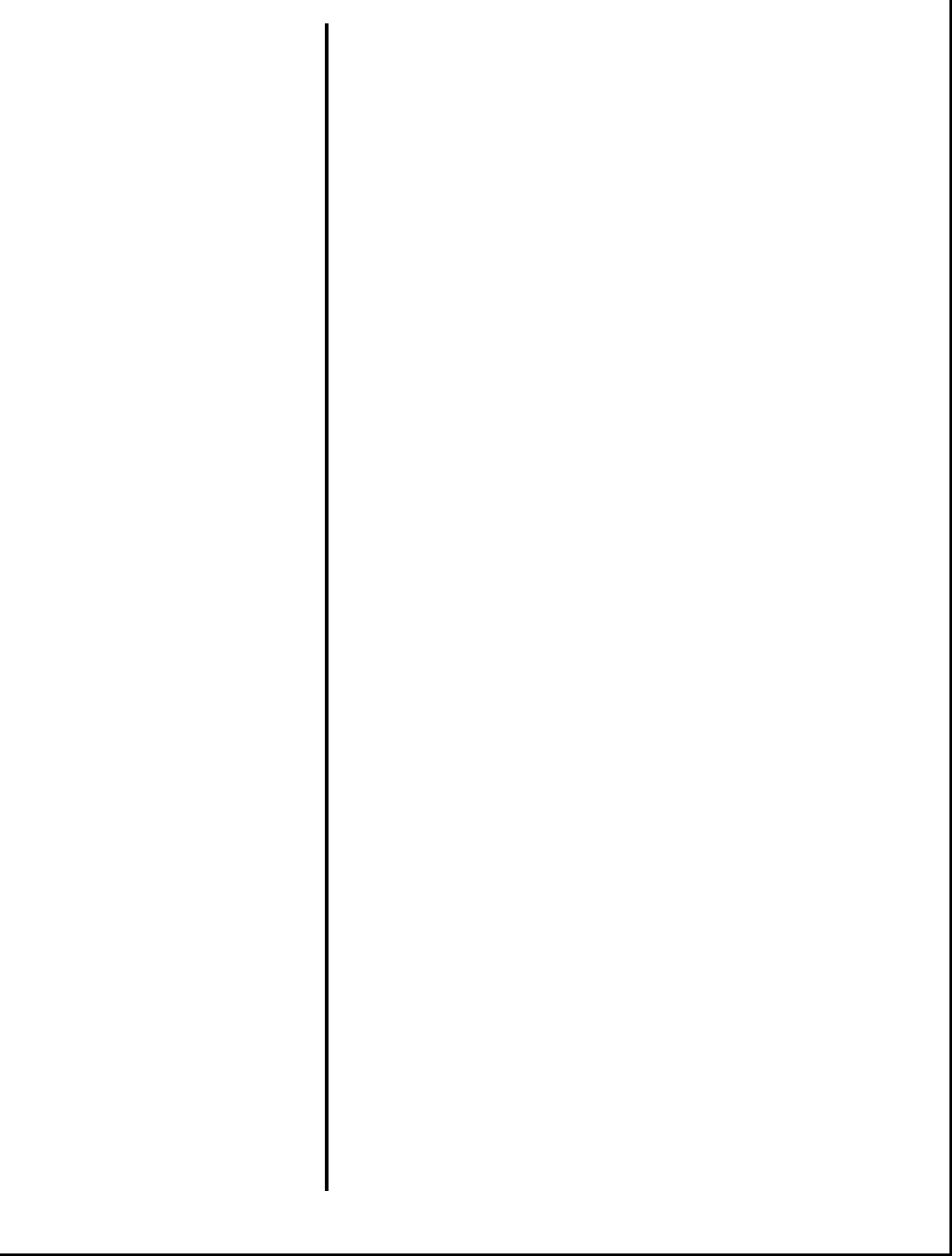 MECHANICAL ENGINEER WITH 2 YEARS’ EXPERIENCEWorked as Mechanical Engineer in India Worked in the mechanical design department of pressure vessels,heat exchangers,piping,oil and acid tanks.Worked for Alpha Fisco L.L.C Project-Oman.Worked for Indian Oil Cooperation Ltd project-BOM and transmittals of pressure vessel and tanks.Worked for Sulpher Melting Plant OCP,Morocco.Handled SAP Vedanta,Gamsberg project-South Africa.Knowledge about P & ID drawings.Pursued BE in Mechanical Engineering from Mumbai University.Excellent time management skills with demonstrated ability to prioritize and handle multiple projects in face-paced environment.Worked in time sensitive projects.Ability to manage short-term deadlines.Ability to function as a team player and alternatively work independently to achieve objectivesConduct meetings with client.Trained team members in BOM, BOQ,P & ID, piping and transmittals.Good management and coordinating skills.Ability to manage the flow of day-to-day operations by prioritizing the work.Good in client handling.Roles and responsibilitiesPrepared BOM of pressure vessels, tanks, heat exchanger.Prepared ‘General Arrangement’ of piping.Preparing datasheets for pumps, valves, and tanks.Designed routing of pipe for Alpha Fisco L.L.C Project-Oman.Prepared line list ,BOQ of pipes.Accurate record keeping.Prepared Mechanical Data Sheets (Equipment list).Prepared transmittals for various projects.Drawing piping Isometrics.Evaluating vendor offers and preparing comparisons for inclusion of best vendor proposals in estimates.Preparing pre-bid queries and obtain clarifications from client.Prepared piping plan drawings.Guided team based on management directionCoordinating with various technical and commercial departments for workable inputs.Monitored progress of work and reported issues to senior manager.Attended meetings to discuss projects with clients, contractors and other engineers.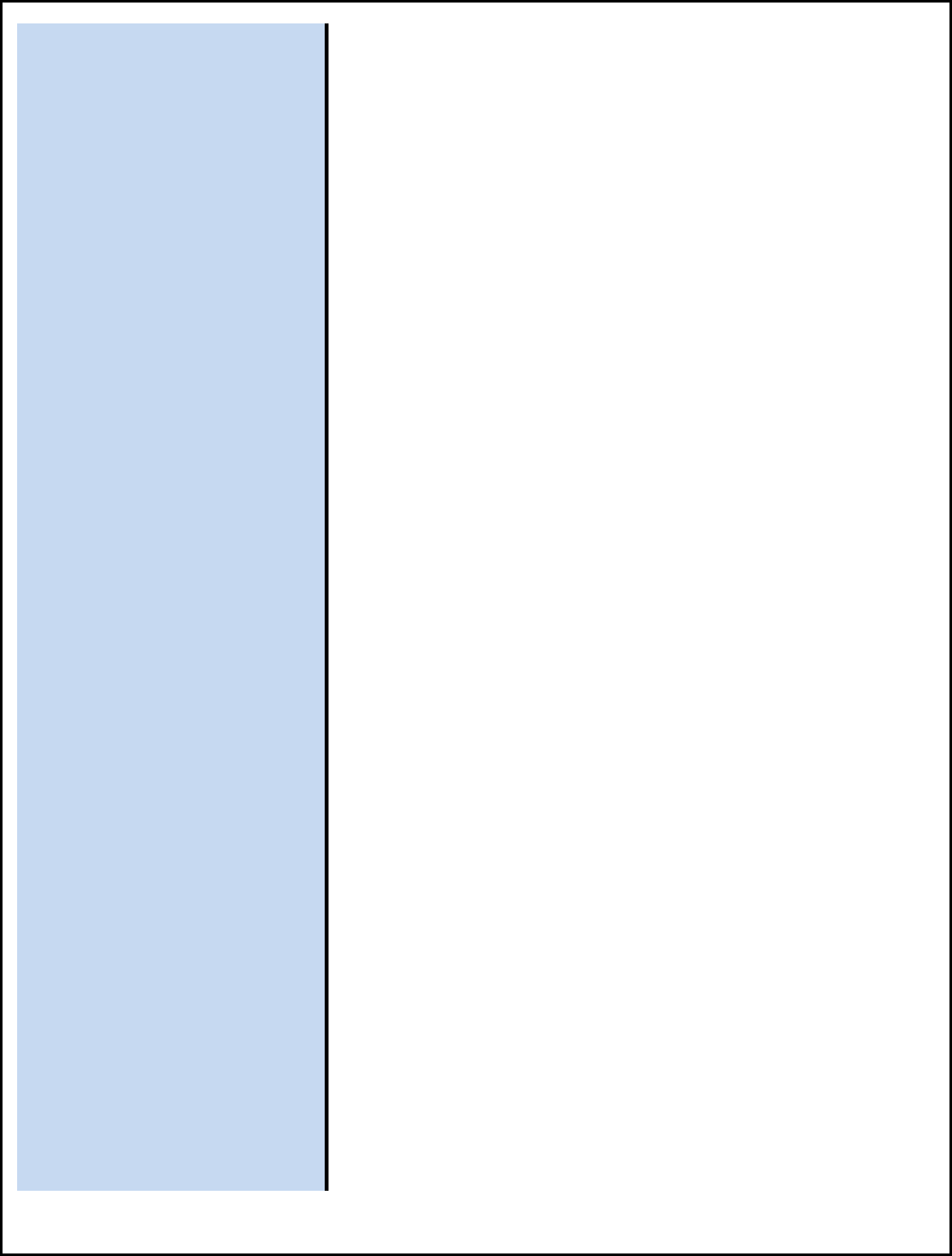 Worked closely with project managers and engineers to ensure project requirements were fulfilled and budgets were honored.Ensured the deliverables are error free according to project requirement.Assisted in determining materials and supplies based on goals and budgets.Contributed to best-in-class execution of objectives and customer satisfaction excellence through continual review and development of tools, support materials and quality improvements.Maintaining folders of all the working projects properly and systematically.Completed special projects and handled highly confidential reports and documents for Vice Presidents.Co-ordinated with design and workshop production team to ensure product met reliably high quality level.Responsible to maintain healthy group dynamics.EDUCATIONAL QUALIFICATIONCourseBoardYear ofInstitutionPercentagePassing/CGPABEMumbai2017Bharat6.30/10MECHANICALUniversityCollege ofENGINEERINGEngineering12thHSC,2012V.K.Krishna64%MaharashtraMenonBoardCollege.10thSSC,2010Holy Cross82%MaharashtraConventBoardSchool